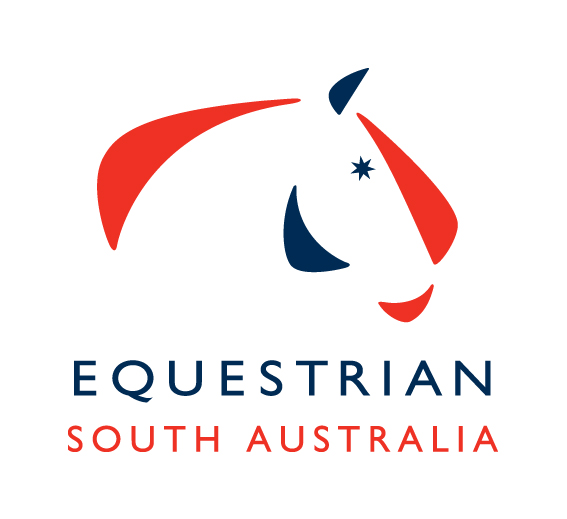          ESA Merchandise Order FormName: ________________________________________________Address: (if posting) ______________________________________________________Mobile: _____________________Please note – Check your sizing carefully as there are no exchanges or refunds.To purchase these items via credit card, please fill out the details below and email to the ESA Office admin@equestriansa.com.au or contact the office on 8391 0488 to arrange payment over the phone.          Visa 				MastercardCard Number   __ __ __ __   __ __ __ __   __ __ __ __   __ __ __ __    Name On Card …………………………………………………………   CCV ……………     Exp Date ……………..…Signature_________________________ItemCostSizeNumber of ItemsTotalBathurst Jacket Unisex - XS,S,M,L XL,2XL,3XL$85Hoodie Unisex - S,M,L XL,2XL,3XLLadies – 4,6,8,10,12,14,16$57Polo Shirt – Short SleeveKids – 4,6,8,10,12,14Fitted Ladies - S,M,L,XL,2XL,3XLUnisex – XS,S,M,L,XL,2XL,3XL,4XL $45Polo Shirt – Long SleeveKids – 4,6,8,10,12,14Fitted Ladies - S,M,L,XL,2XL,3XLUnisex – XS,S,M,L,XL,2XL,3XL,4XL$50Cap$19One Size OnlyBeanie$19One Size OnlyEmbroidery discipline logo or text to front right of Jacket or Hoodie$9List text or logo required in this box. List text or logo required in this box. Additional text to back, lower section of Jacket or Hoodie$9List text required in this box.List text required in this box.Tick red box if collecting items from the ESA Office MT BARKER.Postage Cost – Contact the office as postage will vary depending on amount purchased.                ESA Office : 8391 0488                                                    PostagePostage Cost – Contact the office as postage will vary depending on amount purchased.                ESA Office : 8391 0488                                                    PostagePostage Cost – Contact the office as postage will vary depending on amount purchased.                ESA Office : 8391 0488                                                    PostagePostage Cost – Contact the office as postage will vary depending on amount purchased.                ESA Office : 8391 0488                                                    PostageGrand TotalGrand TotalGrand TotalGrand Total